Abdulaev Anatoliy PetrovichExperience:Position applied for: Mess BoyDate of birth: 12.03.1985 (age: 32)Citizenship: UkraineResidence permit in Ukraine: NoCountry of residence: UkraineCity of residence: MariupolContact Tel. No: +38 (097) 200-40-33 / +38 (097) 300-40-69E-Mail: Nedletters@gmail.comU.S. visa: NoE.U. visa: NoUkrainian biometric international passport: Not specifiedDate available from: 01.03.2014English knowledge: GoodMinimum salary: 600 $ per monthPositionFrom / ToVessel nameVessel typeDWTMEBHPFlagShipownerCrewingAB-Fitter01.02.2013-01.01.2014AlamakDry Cargo5000-Malta&mdash;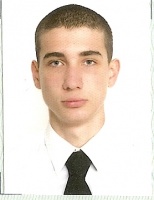 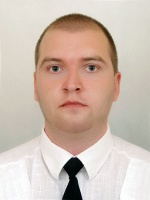 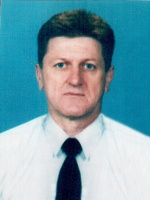 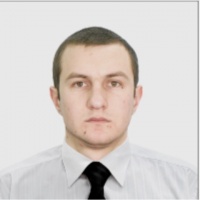 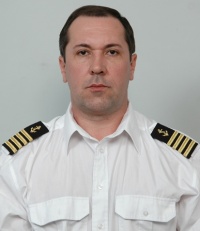 